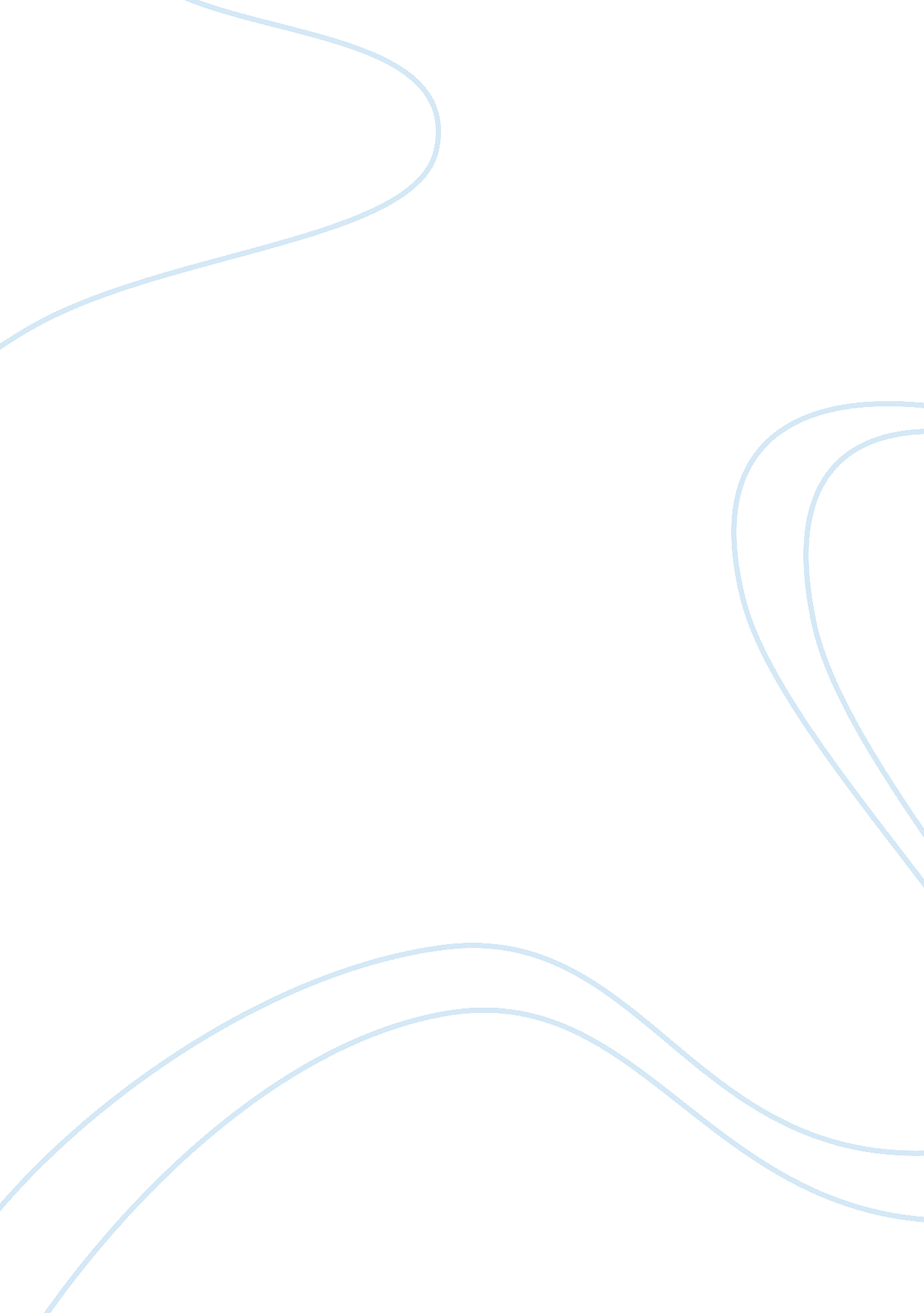 Air pollution and human health essayEnvironment, Pollution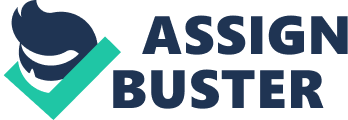 \n[toc title="Table of Contents"]\n \n \t Introduction \n \t What is air pollution and how is it caused? \n \t How air pollutants harm human health \n \t Solutions and preventions \n \t Conclusion \n \t References \n \n[/toc]\n \n Introduction Air pollution is a very strange phenomenon yet it is one that causes severe damage to e person’s health as well as to every other infrastructure that stays in between the community. Air pollution has numerous causes of concern in the modern world and these causes, instead of deteriorating, are only increasing on a daily basis without much cooperation to their basic destabilization . As much as it is the responsibility of world leaders to evoke the world of air pollution, they seem to be halted by business magnates who refuse to stop their mega invested projects in a bid to work on this natural global problem. However, air pollution is severe and causes deadly diseases on an everyday basis yet it can also be resolved through some measures which, if willingly taken, will allow human health to survive once again. What is air pollution and how is it caused? Air pollution is all the pollutants that form in the air and ozone layer through emissions of greenhouse gasses and such cases. Air pollutants are caused through three basic reasons. The first reason is that air pollutants are caused by emission of gasses and allow these emissions to increase air pollution on a vast scale . The second cause of air pollution is farming products and other everyday products such as deodorants that also cause harmful greenhouse gases on a wider scale. Thirdly, emissions from every day running cars and other vehicles emit gasses that are also involved in air pollution and prove to be harmful to human beings on an overall scale. How air pollutants harm human health We are always assaulted regularly by contamination. To such an extent, that we barely give careful consideration to how the outside environment is affecting our wellbeing . The following are basic air poisons with conceivable wellbeing results: 
- Tobacco Smoke - Tobacco smoke contains an extensive variety of unsafe chemicals that influences the person who is smoking, as well as any individual who is around them. Whether it is breathed in fundamentally or second hand, tobacco smoke is to cause malignancy, bronchitis, emphysema, asthma, blazing of the eyes and nose, throat aggravation, and debilitated lung capacity. 
- Natural contaminants- These are allergens that incorporate microorganisms, molds, mold, infections, creature dander and feline salivation, house dust, parasites, cockroaches, and dust. The outcomes of breathing in these poisons are asthma, roughage fever, and other hypersensitive illnesses. 
- Unpredictable natural mixes - These are gasses, or substance exacerbates that effectively dissipate. Unstable mixes fundamentally disturbs the eyes, nose and throat. In more extreme circumstances, these gasses may cause queasiness, cerebral pains, and confusion. Long haul impacts incorporate liver harm, and additionally harm to different parts of the body. 
- Carbon monoxide - Carbon monoxide is a boring, scentless and bland gas, exceptionally dangerous to people and creatures. At the point when breathed in, carbon monoxide diminishes the measure of oxygen in the blood. It can result in impedance to the mind, cardiovascular framework, focus, and reflexes. It is particularly impeding to pregnant ladies and their creating baby. 
- Fermentation - Concoction responses including air poisons can make acidic mixes which can result in mischief to vegetation and structures. Now and again, when an air toxin, for example, sulphuric corrosive joins with the water droplets that make up mists, the water droplets get to be acidic, structuring corrosive downpour. At the point when corrosive downpour falls over a range, it can murder trees and mischief creatures, fish, and other untamed life. Corrosive downpour annihilates the leaves of plants. At the point when corrosive downpour invades into soils, it changes the science of the dirt making it unfit for some living things that depend on soil as an environment or for nourishment. Corrosive rain additionally changes the science of the lakes and streams that the rainwater streams into, hurting fish and other amphibian life. This, thus, hurts individuals as a decimated biological community does not help human lives satisfy their fundamental needs. 
- Eutrophication - Downpour can convey and store the Nitrogen in a few poisons on waterways and soils. This will antagonistically influence the supplements in the dirt and water bodies. This can bring about green growth development in lakes and water bodies, and make conditions for other living life form unsafe. 
- Ground-level ozone - Substance responses including air contaminations make a harmful gas ozone (O3). Gas Ozone can influence individuals' wellbeing and can harm vegetation sorts and some creature life as well. 
- Particulate matter - Air poisons can be as particulate matter which can be extremely hurtful to our wellbeing. The level of impact generally relies on upon the timeframe of presentation, also the kind and amassing of chemicals and particles uncovered to. Short-term impacts incorporate disturbance to the eyes, nose and throat, and upper respiratory diseases, for example, bronchitis and pneumonia. Others incorporate cerebral pains, queasiness, and hypersensitive responses. Fleeting air contamination can disturb the therapeutic states of people with asthma and emphysema. Long haul wellbeing impacts can incorporate constant respiratory illness, lung growth, coronary illness, and even harm to the cerebrum, nerves, liver, or kidneys. Persistent presentation to air contamination influences the lungs of developing youngsters and may bother or confound therapeutic conditions in the elderly. 
French scientists examined the air's nitrogen dioxide, little particulate matter and ozone levels in urban regions encompassing Bordeaux. Bordeaux is a territory in France where contamination levels are generally somewhat higher than the norms set by the World Health Organization. The examination group gathered restorative case reports from SOS Medicines, a general social insurance arrange that makes crisis house calls . They focused on the quantity of visits that are identified with dissentions of respiratory issues including tonsillitis, sinusitis, laryngitis, asthma, bronchitis, or hack, and also conjunctivitis, skin rash, migraines and asthenia, an adapted described by general sentiments of shortcoming that are typically the aftereffect of hypersensitivities. The specialists noted a 1. 5 percent and 2. 6 percent increment in the quantity of visits for upper and lower respiratory ailments individually, a couple of days after particulate matter and nitrogen dioxide levels rose. At the same time what is most telling is the increment in specialist visits for other ailment. On days when particulate matter was most noteworthy, visits for skin rash or conjunctivitis expanded by 3. 2 percent, while cerebral pains and asthenia climbed 3. 5 percent. At the point when ozone levels rose, visits for skin rash or conjunctivitis expanded by 3 percent, and 1. 7 percent for migraines and asthenia. Expanded levels of nitrogen oxide brought on a 2. 8 percent expansion in visits for migraines and shortcoming. It is realized that air contamination influences the heart and lungs. In any case, these slight impacts of air contamination on human wellbeing will probably influence more individuals throughout the span of time as it declines. Solutions and preventions Arrangement endeavours on contamination is dependably a huge issue. This is the reason aversion mediations are dependably a finer method for controlling air contamination. These avoidance strategies can either originate from government laws or by individual activities . In a lot of people enormous urban areas, observing gear have been introduced at numerous focuses in the city. Powers read them consistently to check the nature of air and these solutions derived from such powers can virtually end air pollution. Some methods are described in brief detail below: 
- Counteractive action by governments - Governments all through the world have officially made a move against air contamination by presenting efficient power vitality. A few governments are putting resources into wind vitality and sun based vitality, and additionally other renewable vitality, to minimize smouldering of fossil powers, which cause substantial air contamination. Contaminations with facts from governments are additionally compelling organizations to be more dependable with their assembling exercises, so despite the fact that regardless they cause contamination, they are a considerable measure of control. Contaminations with facts from companies are additionally constructing more vitality productive automobiles, which are not exactly producing any emissions as reports suggest recently. 
- Individual Level Prevention - Poisonous facts have encouraged people to utilize the transport, prepare or bicycle when driving. On the off chance that people do everything that is not related to automobiles and emissions on an everyday basis, there will be less automobiles on the street and less exhaustion and emission into the air as a form of air pollution . 
- Using vitality like water, light, pot, Kettle and blaze woods sagaciously – Such a measure, on the grounds that bunches of fossil energizes are smouldered to produce power, on the off chance will let people chop down the utilization, as people likewise chop down the measure of contamination that they are also responsible for making in the first place.. 
- Toxin facts also urge people to recycle and re-use things - This will minimize the reliance of creating new things. Keeping in mind that producing commercial ventures make a great deal of contamination, so on the off chance that people can re-use things like shopping plastic sacks, attire, paper and flasks, such measures can offer assistance in avoiding the harm that air pollution creates by minimizing air pollution on a more proactive basis. Conclusion So, as it is evidently discovered in the essay how air pollutants harm the air and human health as well, not only directly, but indirectly as well. It is also discovered that air pollution is always caused by man made products and investments in man-made projects. Therefore, it can be said that man is creating a risk for his own health by himself, not by through some natural order. Therefore, it can reasonably be said that man, as easily that he makes air pollution a problem for himself, can also create solutions and preventions that can reduce the problem on a large scale without much conflicts or debates as to how the problem may increase. However, given the fact that man and large investments love profiting more than preventing harm, such a decision to overhaul the effects and emissions of air pollution could become a serious problem in the coming months. References Cheremisinoff, N. P. (2002). Handbook of Air Pollution Prevention and Control. Butterworth-Heinemann. 
Faiz, A., Weaver, ‎. S., & Walsh, ‎. P. (1996). Air Pollution from Motor Vehicles: Standards and Technologies for Controlling Emissions. World Bank Publications. 
Holgate, S. T., Koren, ‎. S., & Samet, ‎. M. (1999). Air Pollution and Health. Academic Press. 
Kessel, A. (2007). Inventing Pollution: Coal, Smoke, and Culture in Britain since 1800 . Journal of the History Of Medicine and Allied Sciences, 372-374. 
Nye, D. E. (2000). Smoke Gets in Your Eyes: Pollution, Aesthetics, and Social Class. Reviews in American history, 422-427. 
Temby, O. (2013). Integrating Climate, Energy, and Air Pollution Policies by Gary Bryner and Robert J. Duffy (review). Global Environmental Politics, 168-169. 